УТВЕРЖДАЮПриказ директора колледжа от 25.05.2021 г. № 119/1РАБОЧАЯ ПРОГРАММа УЧЕБНОЙ ДИСЦИПЛИНЫОП.11 Безопасность жизнедеятельностипрограмма подготовки специалистов среднего звенасреднего профессионального образования по специальности 22.02.06 Сварочное производство2021 г. СОДЕРЖАНИЕПАСПОРТ ПРОГРАММЫ УЧЕБНОЙ ДИСЦИПЛИНЫ«Безопасность жизнедеятельности»    1.1    Область применения программы      Учебная дисциплина «Безопасность жизнедеятельности» является частью общих общеобразовательных учебных дисциплин, формируемых из обязательных предметных областей ФГОС среднего общего образования, для профессий СПО технического профиля профессионального образования.      1.2  Место дисциплины в структуре основной профессиональной образовательной программы: дисциплина входит в общеобразовательный                                                                  цикл.. Цели и задачи дисциплины – требования к результатам освоения дисциплины. В результате изучения учебной  дисциплины «Безопасности жизнедеятельности»  обучающийся должен уметь:- организовывать и проводить мероприятия по защите работающих и населения от негативных воздействий чрезвычайных ситуаций;- предпринимать профилактические меры для снижения уровня опасностей различного вида и их последствий в профессиональной деятельности и быту;- использовать средства индивидуальной и коллективной защиты от оружия массового поражения;применять первичные средства пожаротушения;- ориентироваться в перечне военно-учетных специальностей и самостоятельно определять среди них родственные полученной специальности;- применять профессиональные знания в ходе исполнения обязанностей военной службы на воинских должностях в соответствии с полученной специальностью;- владеть способами бесконфликтного общения и саморегуляции в повседневной деятельности и экстремальных условиях военной службы;- оказывать первую помощь пострадавшим;В результате освоения дисциплины «Безопасности жизнедеятельности»  обучающийся должен знать/понимать: - принципы обеспечения устойчивости объектов экономики, прогнозирования развития событий и оценки последствий при техногенных чрезвычайных ситуациях и стихийных явлениях, в том числе в условиях противодействия терроризму как серьезной угрозе национальной безопасности России;- основные виды потенциальных опасностей и их последствия в профессиональной деятельности и быту, принципы снижения вероятности их реализации;- основы военной службы и обороны государства;- задачи и основные мероприятия гражданской обороны, способы защиты населения от оружия массового поражения;- меры пожарной безопасности и правила безопасного поведения при пожарах;- организацию и порядок призыва граждан на военную службу и поступления на нее в добровольном порядке;- основные виды вооружения, военной техники и специального снаряжения, состоящих на вооружении (оснащении) воинских подразделений, в которых имеются военно-учетные специальности, родственные специальностям СПО;- область применения получаемых профессиональных знаний при исполнении обязанностей военной службы;- порядок и правила оказания первой помощи пострадавшим.В результате освоения дисциплины обучающийся должен овладеть компетенциями:ОК 1. Понимать сущность и социальную значимость своей будущей профессии, проявлять к ней устойчивый интерес.ОК 2. Организовывать собственную деятельность, выбирать типовые методы и способы выполнения профессиональных задач, оценивать их эффективность и качество.ОК 3. Принимать решения в стандартных и нестандартных ситуациях и нести за них ответственность.ОК 4. Осуществлять поиск и использование информации, необходимой для эффективного выполнения профессиональных задач, профессионального и личностного развития.ОК 5. Использовать информационно-коммуникационные технологии в профессиональной деятельности.ОК 6. Работать в коллективе и команде, эффективно общаться с коллегами, руководством, потребителями.ОК 7. Брать на себя ответственность за работу членов команды (подчиненных), результат выполнения заданий.ОК 8. Самостоятельно определять задачи профессионального и личностного развития, заниматься самообразованием, осознанно планировать повышение квалификации.ОК 9. Ориентироваться в условиях частой смены технологий в профессиональной деятельности.ПК 1.1. Применять различные методы, способы и приемы сборки и сварки конструкций с эксплуатационными свойствами.ПК 1.2. Выполнять техническую подготовку производства сварных конструкций.ПК 1.3. Выбирать оборудование, приспособления и инструменты для обеспечения производства сварных соединений с заданными свойствами.ПК 1.4. Хранить и использовать сварочную аппаратуру и инструменты в ходе производственного процесса.5.2.2. Разработка технологических процессов и проектирование изделий.ПК 2.1. Выполнять проектирование технологических процессов производства сварных соединений с заданными свойствами.ПК 2.2. Выполнять расчеты и конструирование сварных соединений и конструкций.ПК 2.3. Осуществлять технико-экономическое обоснование выбранного технологического процесса.ПК 2.4. Оформлять конструкторскую, технологическую и техническую документацию.ПК 2.5. Осуществлять разработку и оформление графических, вычислительных и проектных работ с использованием информационно-компьютерных технологий.5.2.3. Контроль качества сварочных работ.ПК 3.1. Определять причины, приводящие к образованию дефектов в сварных соединениях.ПК 3.2. Обоснованно выбирать и использовать методы, оборудование, аппаратуру и приборы для контроля металлов и сварных соединений.ПК 3.3. Предупреждать, выявлять и устранять дефекты сварных соединений и изделий для получения качественной продукции.ПК 3.4. Оформлять документацию по контролю качества сварки.5.2.4. Организация и планирование сварочного производства.ПК 4.1. Осуществлять текущее и перспективное планирование производственных работ.ПК 4.2. Производить технологические расчеты на основе нормативов технологических режимов, трудовых и материальных затрат.ПК 4.3. Применять методы и приемы организации труда, эксплуатации оборудования, оснастки, средств механизации для повышения эффективности производства.ПК 4.4. Организовывать ремонт и техническое обслуживание сварочного производства по Единой системе планово-предупредительного ремонта.ПК 4.5. Обеспечивать профилактику и безопасность условий труда на участке сварочных работ.1.4. Рекомендуемое количество часов на освоение программы дисциплины:Максимальной учебной нагрузки обучающегося  102 часов, в том числе:обязательной аудиторной учебной нагрузки обучающегося 68 час;самостоятельной работы обучающегося 34 часов.2. СТРУКТУРА И СОДЕРЖАНИЕ УЧЕБНОЙ ДИСЦИПЛИНЫ2.1. Объём учебной дисциплины и виды учебной работы	2.2. Примерный тематический план и содержание учебной дисциплины Безопасность жизнедеятельности3. УСЛОВИЯ РЕАЛИЗАЦИИ ПРОГРАММЫ ДИСЦИПЛИНЫ 3.1. Требования к минимальному материально-техническому обеспечениюРеализация учебной дисциплины требует наличия учебного кабинета «Безопасность жизнедеятельности».  Оборудование учебного кабинета:         -   посадочные места по количеству обучающихся;рабочее место преподавателя;комплект учебно-наглядных пособий по дисциплине  Безопасность жизнедеятельности»;3.2. Информационное обеспечение обученияПеречень рекомендуемых учебных изданий, Интернет-ресурсов, дополнительной литературыРЕКОМЕНДУЕМАЯ ЛИТЕРАТУРАДля студентовДополнительные источники :1. Васнев В.А.  Основы  подготовки к военной службе : Кн . для учителя \ В.А Васнев  С. А . Чиненый . – М .,2014 .2. Основы безопасности жизнедеятельности : справочник для учащихся /А.Т Смирнов , Б.О Хренников , Р.А Дурнев , Э .Н Аюби ; под ред А.Т Смирнова .-М.,2004.            Интернет ресурсы :                            1. www/fcior.ru Для преподавателейКонституция Российской Федерации (принята всенародным голосованием 12.12.1993)(с учетом поправок, внесенных федеральными конституционными законами РФ о поправкахк Конституции РФ от 30.12.2008 № 6-ФКЗ, от 30.12.2008 № 7-ФКЗ) // СЗ РФ. — 2009. —№ 4. — Ст. 445.Федеральный закон от 29.12. 2012 № 273-ФЗ (в ред. федеральных законов от 07.05.2013№ 99-ФЗ, от 07.06.2013 № 120-ФЗ, от 02.07.2013 № 170-ФЗ, от 23.07.2013 № 203-ФЗ,от 25.11.2013 № 317-ФЗ, от 03.02.2014 № 11-ФЗ, от 03.02.2014 № 15-ФЗ, от 05.05.2014№ 84-ФЗ, от 27.05.2014 № 135-ФЗ, от 04.06.2014 № 148-ФЗ, с изменениями, внесенными Федеральнымзаконом от 04.06.2014 № 145-ФЗ) «Об образовании в Российской Федерации».Приказ Министерства образования и науки РФ «Об утверждении федерального государ-ственного образовательного стандарта среднего (полного) общего образования» (зарегистри-рован в Минюсте РФ 07.06.2012 № 24480).Приказ Минобрнауки России от 29.12.2014 № 1645 «О внесении изменений в ПриказМинистерства образования и науки Российской Федерации от 17.05.2012 № 413 “Об утверж-дении федерального государственного образовательного стандарта среднего (полного) общегообразования».Письмо Департамента государственной политики в сфере подготовки рабочих кадров иДПО Минобрнауки России от 17.03.2015 № 06-259 «Рекомендации по организации получе-ния среднего общего образования в пределах освоения образовательных программ среднегопрофессионального образования на базе основного общего образования с учетом требованийфедеральных государственных образовательных стандартов и получаемой профессии илиспециальности среднего профессионального образования».Федеральный закон от 10.01.2002 № 7-ФЗ «Об охране окружающей среды» (в ред.от 25.06.2012, с изм. от 05.03.2013) // СЗ РФ. — 2015. — № 2. — Ст. 133.Дмитриева В. Ф., Васильев Л. И. Физика для профессий и специальностей техническогопрофиля: методические рекомендации: метод. пособие. — М.,.2016гИнтернет-ресурсы:www. fcior. edu. ru (Федеральный центр информационно-образовательных ресурсов).wwww. dic. academic. ru (Академик. Словари и энциклопедии).www. booksgid. com (Воокs Gid. Электронная библиотека).www. globalteka. ru (Глобалтека. Глобальная библиотека научных ресурсов).www. window. edu. ru (Единое окно доступа к образовательным ресурсам).www. st-books. ru (Лучшая учебная литература).www. school. edu. ru (Российский образовательный портал. Доступность, качество, эффек-тивность).www. ru/book (Электронная библиотечная система).4.КОНТРОЛЬ И ОЦЕНКА РАЗУЛЬТАТОВ ОСВОЕНИЯ ДИСЦИПЛИНЫКонтроль и оценка результатов освоения дисциплины осуществляется преподавателям в процессе проведения практических занятий и лабораторных работ, тестирования, а также выполнения обучающимися индивидуальных заданий , проектов , исследований. 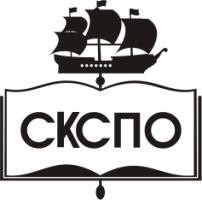 государственное автономное профессиональное образовательное учреждение Самарской области«Самарский колледж сервиса производственного оборудования имени Героя Российской ФедерацииЕ.В. Золотухина»стр.ПАСПОРТ ПРОГРАММЫ УЧЕБНОЙ ДИСЦИПЛИНЫ3СТРУКТУРА и  содержание УЧЕБНОЙ ДИСЦИПЛИНЫ4условия реализации  учебной дисциплины8Контроль и оценка результатов Освоения учебной дисциплины9Виды учебной дисциплиныОбъем часовМаксимальная учебная нагрузка (всего)102Обязательная аудиторная нагрузка (всего)68Лабораторно-практические занятия48Самостоятельная работа обучающегося (всего)34Итоговая аттестация в форме зачета Наименование разделов и темСодержание учебного материала, лабораторные работы и практические занятия, самостоятельная работа обучающихсяОбъем часовУровень освоения124ВедениеОзнакомление с содержанием предмета 1Раздел 1. Чрезвычайные ситуации мирного и военного времени. Организация защиты населения и территорий в чрезвычайных ситуациях30Тема 1.1 Чрезвычайные ситуации природного, техногенного и военного характераобщие сведения и чрезвычайных ситуацияхклассификация ЧС природного характераклассификация ЧС техногенного характерачрезвычайные ситуации военного характера4Практические занятия:индивидуальные и коллективные средства безопасности;определение границ очага поражения;расчет доз облучения;расчет времени пребывания в зонах химического заражения.4Самостоятельная работа:ознакомление с содержанием предметаспособы защиты от ЧСоружие массового поражениятестовые задания4Тема 1.2.Защита населения от негативных воздействий чрезвычайных ситуацийвредные факторы производственной среды и их влияние на организм человека1Практические занятии:расчет параметров воздуха рабочей зоныпорядок проверки исправности средств пожаротушенияэвакуация людей при пожаре и обнаружении взрывного устройствапорядок подбора и практическое использование индивидуальных средств защиты            5Практические занятии:расчет параметров воздуха рабочей зоныпорядок проверки исправности средств пожаротушенияэвакуация людей при пожаре и обнаружении взрывного устройствапорядок подбора и практическое использование индивидуальных средств защиты            52Самостоятельная работа:изучение понятия чрезвычайных ситуацийизучение санитарно – технических требованийрасчет гарантийного срока индивидуальных средств защиты3Тема 1.3.Обеспечение устойчивости функционирования организации, прогнозирование и оценка последствийосуществление мероприятий по защите людей при угрозе возникновения ЧСМЧС РФ – федеральный орган управления по защите населения от ЧС2Тема 1.3.Обеспечение устойчивости функционирования организации, прогнозирование и оценка последствийосуществление мероприятий по защите людей при угрозе возникновения ЧСМЧС РФ – федеральный орган управления по защите населения от ЧС21Тема 1.3.Обеспечение устойчивости функционирования организации, прогнозирование и оценка последствийосуществление мероприятий по защите людей при угрозе возникновения ЧСМЧС РФ – федеральный орган управления по защите населения от ЧС2Тема 1.3.Обеспечение устойчивости функционирования организации, прогнозирование и оценка последствийосуществление мероприятий по защите людей при угрозе возникновения ЧСМЧС РФ – федеральный орган управления по защите населения от ЧС2Тема 1.3.Обеспечение устойчивости функционирования организации, прогнозирование и оценка последствийосуществление мероприятий по защите людей при угрозе возникновения ЧСМЧС РФ – федеральный орган управления по защите населения от ЧС2Тема 1.3.Обеспечение устойчивости функционирования организации, прогнозирование и оценка последствийПрактические занятия:Подготовка к организации эвакуационных мероприятийОрганизация и проведения СНАВРАварийно – спасательные и другие неотложные мероприятия4Тема 1.3.Обеспечение устойчивости функционирования организации, прогнозирование и оценка последствийСамостоятельная работа:расчет гарантийного срока индивидуальных средств защитызаконы РФ о защите от ЧС3Раздел 2.Основы военной службы и медицинских знаний72Тема 2.1.Основы обороны государства. Военная доктрина Российской Федерации.история создания Вооруженных Сил РФвиды «ВС РФ», роды войскосновные предпосылки проведения военной реформыВДВ, история их создания, другие войскаБоевые традиции вооруженных сил5Практические занятия:определение правовой основы военной службы по Конституции РФправа и свободы военнослужащихльготы, предоставляемые военнослужащимправила приема в военные образовательные учрежденияритуал принятия военной присягипрохождение альтернативной гражданской службыпрохождение военной службы по контрактуобщие и специальные обязанности военнослужащихпризыв на военную службу18Самостоятельная работа:выдающиеся полководцы России законы в области прав и свобод военнослужащихознакомление с родами войскнеобходимые военные реформывоенные институтывоенная присягаВДВ – особый род войскпоступление на альтернативную гражданскую службупоступление на контрактную службувиды поощрений и наказанийпорядок призыва 18Тема 2.2.Основы медицинских знаний.здоровье и здоровый образ жизниалкоголь и его влияние на здоровьекурение и его влияние на здоровьенаркотики и наркомания, социальное последствиерепродуктивное здоровьеобщие правила оказания первой медицинской помощи7Тема 2.2.Основы медицинских знаний.здоровье и здоровый образ жизниалкоголь и его влияние на здоровьекурение и его влияние на здоровьенаркотики и наркомания, социальное последствиерепродуктивное здоровьеобщие правила оказания первой медицинской помощи72Тема 2.2.Основы медицинских знаний.здоровье и здоровый образ жизниалкоголь и его влияние на здоровьекурение и его влияние на здоровьенаркотики и наркомания, социальное последствиерепродуктивное здоровьеобщие правила оказания первой медицинской помощи7Тема 2.2.Основы медицинских знаний.здоровье и здоровый образ жизниалкоголь и его влияние на здоровьекурение и его влияние на здоровьенаркотики и наркомания, социальное последствиерепродуктивное здоровьеобщие правила оказания первой медицинской помощи7Тема 2.2.Основы медицинских знаний.Практические занятия:факторы, способствующие укреплению здоровьяпервая медицинская помощь при раненияхпервая помощь при кровотеченияхпервая помощь при сотрясениях и ушибах головного мозгапервая помощь при переломахпервая помощь при травматическом шокеПМП при пожареПМП при пожаре электрическим токомПМП при синдроме длительного сдавливанияПМП при обмороженияхПМП при острой сердечной недостаточностиОсновные инфекционные болезниКлассификация и расследование несчастных случаев18Тема 2.2.Основы медицинских знаний.Самостоятельная работа:занятие спортомвлияние алкоголявлияние курениявлияние наркотиковспособы оказания помощи6Всего:Всего:102Результаты обучения(освоенные умения,усвоенные знания )Формы и методы контроля и оценки результатов обученияУмения:Умения:владения способами защиты населения от чрезвычайных ситуаций природного и техногенного характера Оценка внеаудиторной деятельности пользоваться средствами индивидуальной и коллективной защиты Оценка внеаудиторной деятельностиоценивать уровень своей подготовленности и осуществлять осознанное самоопределение по отношению к военной службы Индивидуальные творческие задания использовать приобретенные знания и умения в практической деятельности и повседневной жизни для ведения здорового образа жизни Контрольная работа     Оценка внеаудиторной деятельности оказания первой медицинской помощи Оценка внеаудиторной деятельностиразвития в себе духовных и физических качеств, необходимых для военной службы Контрольная работа     Оценка внеаудиторной деятельностиВызова (обращения за помощью) в случае необходимости  соответствующей  службы экстренной помощи Контрольная работа     Оценка внеаудиторной деятельностиЗнания:Знания:основные составляющие здорового образа жизни и их влияние на безопасность жизнедеятельности личности ;  репродуктивное проживания Контрольная работа     Оценка внеаудиторной деятельностипотенциальные опасности природного и техногенного  и социального происхождения, характерные для региона проживания Контрольная работа     Оценка внеаудиторной деятельностиосновные задачи государственных служб по защите населения и территорий от чрезвычайных ситуаций природного и техногенного характераКонтрольная работа     Оценка внеаудиторной деятельностиосновы российского законодательства об обороне государства и воинской обязанности граждан Контрольная работа     Оценка внеаудиторной деятельностипорядок первоначальной постановки на воинский учет, медицинского освидетельствования , призыва на военную службу , состав и предназначение Вооруженных Сил Российской ФедерацииКонтрольная работа     Оценка внеаудиторной деятельностиосновные права и обязанности граждан до призыва на военную службу,  во время прохождения военной службы и пребывания в запасе Контрольная работа     Оценка внеаудиторной деятельностиосновные виды военно-профессиональной деятельности ; особенности прохождения военной службы по призыву и контракту , альтернативной гражданской службы Индивидуальное заданиетребования , предъявляемые военной службой к уровню подготовленности призывника Контрольная работа     Оценка внеаудиторной деятельностипредназначение, структуры и задачи РСЧСОценка внеаудиторной деятельности